GMG ProofControl 2.4 öffnet sich dem DigitaldruckDas neue GMG ProofControl 2.4 unterstützt jetzt den Digitalstandard Fogra PSD. Mit selbst erstellbaren Templates für Druckstandards lässt sich die Proof-Verifizierungslösung zudem nun noch besser individuell anpassen. Tübingen (6. Februar 2018) – Farbmanagement-Experte GMG macht mit Version 2.4 seine Proof-Kontroll-Software für den Digitaldruck zukunftssicher. Produktmanager Jens Bloeck erklärt: „Mit der Unterstützung des Digitalstandards Fogra PSD (ProzessStandard Digitaldruck) entsprechen wir den Ansprüchen der Branche: Prozess-Stabilität und Qualitätssicherung spielen im Digitaldruck eine immer größere Rolle“. Mit GMG ProofControl lassen sich Kontrollstreifen für Druckstandards einlesen und verifizieren. Entspricht der Proof den Zielwerten wird ein Etikett als Prüfsiegel ausgedruckt und aufgeklebt. Erst so bekommen Proofs objektiv messbare Aussagekraft und können zur rechtlich verbindlichen Auftragsgrundlage dienen.Templates für eigene Druckstandards erstellen In Version 2.4 lässt sich GMG ProofControl noch besser individuell anpassen. So können selbsterstellte Farb-Regelsätze als Templates gespeichert und auf beliebige Ausgabestandards angewendet werden. Eine Erleichterung für den Verpackungsdruck, wo individuelle Anpassungen zum Tagesgeschäft gehören. Templates für ISO12647-7:2016 und FOGRA PSD 2016 sind bereits vordefiniert.Hilfreiche Funktionen dank Microsoft-Excel- und XML-SupportDurch den neuen Microsoft-Excel-Support lassen sich nun aus Messdaten Analysen und Statistiken zum Beispiel zur Druckstabilität zu erheben. Außerdem lassen sich auf diesem Wege eigene Druckstandards erstellen. Die Druckstandard-Liste lässt sich speichern und per XML in andere Workstations importieren um Konsistenz sicherzustellen.Neue Evaluationskriterien und 64-Bit-SupportKontrollstreifen und individuelle Patches können nun mit 95%-Quantile und der gewichteten Delta-Ch-Formel evaluiert werden. Damit wird Fogra PSD und G7 Greyscale entsprochen. GMG ProofControl 2.4 ist nun als 64-Bit-Anwendung ausgelegt und bietet eine spürbar bessere Performance, vor allem bei vielen Messdaten.Mehr Informationen über GMG ProofControl finden Sie unter: www.gmgcolor.com/de/produkte/proofcontrol EndeZur sofortigen VeröffentlichungÜber GMG: GMG ist ein führender Entwickler und Anbieter von hochwertigen Farbmanagement-Softwarelösungen. Das Unternehmen wurde 1984 mit Sitz in Tübingen gegründet. Mit mehr als 30 Jahren Erfahrung in der grafischen Industrie ist die Marke GMG ein Garant für qualitativ hochwertige Lösungen rund um das Thema Farbe. GMG hat sich zum Ziel gesetzt, Komplettlösungen für die Standardisierung und Vereinfachung des Farbmanagement-Workflows zu liefern, um konsistente Farben auf allen Medien und in allen Druckverfahren zu erzielen. Heute sind mehr als 11.000 Systeme bei Kunden weltweit im Einsatz. Diese Kunden kommen aus zahlreichen Industriezweigen und Anwendungsbereichen. Zu ihnen gehören unter anderem Werbeagenturen, Prepress-Unternehmen, Druckereien für Offset-, Flexo-, Verpackungs-, Digital- und Großformatdruck sowie Tiefdruckunternehmen. GMG wird durch Niederlassungen und Vertragshändler in aller Welt vertreten.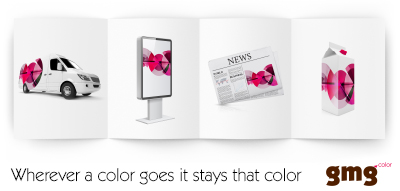 © 2018 GMG GmbH & Co. KG. GMG, das GMG-Logo und bestimmte Produktbezeichnungen sind eingetragene Marken oder Marken der GMG GmbH & Co. KG. Alle anderen Bezeichnungen und Produkte sind eingetragene Marken oder Marken der jeweiligen Firma. Änderungen technischer und sonstiger Art vorbehalten.Weitere Informationen unter www.gmgcolor.com, www.facebook.com/gmgcolor.en, http://twitter.com/gmgcolorukContacts:GMG GmbH & Co. KG			Press contact:			Press contact Americas:Phone: + 49 (0) 7071 938 74-0		Michael Grass			Irvin PressFax: + 49 (0) 7071 938 74-22			AD Communications		Press +E-mail: pr@gmgcolor.com			Phone: + 44 (0) 1372 464470		Phone: +1 508-384-3660                                                                                 E-mail: mgrass@adcomms.co.uk	E-mail: irv@press-plus.com